Tirolinas Elementos de cálculoArgüelles Alvarez, R; 1981. Cálculo de estructuras. Escuela Técnica Superior de Ingenieros de Montes. Madrid. http://www.rigging.net/wire.html Conocer los cablesCatenaria teoríahttp://w3.mecanica.upm.es/~goico/mecanica/ICT/cables.pdf   http://www.sc.ehu.es/sbweb/fisica/solido/din_rotacion/catenaria/catenaria.htm   https://www.uv.es/ivorra/Libros/Catenaria.pdf  https://www.xatakaciencia.com/matematicas/la-curva-catenaria   http://www.uhu.es/javier.pajon/apuntes/mecanicaUD2.pdf  Cálculo de cableshttp://www.insht.es/InshtWeb/Contenidos/Documentacion/NTP/NTP/Ficheros/891a925/893w.pdf Anclajeshttp://myslide.es/documents/manual-de-wurth-de-tecnicas-de-anclaje.html Manual técnicas de anclaje Wurthhttp://www.dywidag-sistemas.com/fr/productos/geotecnia/anclajes-de-cable-dywidag.html  anclaje de cableshttp://www.maquinariaspesadas.org/blog/2260-manual-sostenimiento-pernos-roca-cables-cintas-concreto-gatas Manuales http://www.maquinariaspesadas.org/blog/2189-manual-rocas-caracteristica-rasgos-propiedades-alteracion-clasificacion  Manualeshttp://www.maquinariaspesadas.org/blog/2260-manual-sostenimiento-pernos-roca-cables-cintas-concreto-gatas  Manuales https://es.scribd.com/document/67169600/ANCLAJES    Argentina catedra de cimentaciones Un. Buenos AiresConstrucción de tirolinashttps://www.youtube.com/watch?v=W_R9J0-k4wk Instalación de una tirolinahttps://www.youtube.com/watch?v=MZl23yUHq-4 Montar una tirolinahttps://www.youtube.com/watch?v=5y21nhwSaSU  Montar el sistema tirolinahttp://www.wickey.es/tirolina-heavy-uso-publico.htmlhttp://www.vertikalist.com/index.php/supertirolinas Construcción tirolinasElementos de una tirolina   http://codimin.com/ Distribuidora para minería ( anclajes en roca) https://www.google.es/gfe_rd=cr&ei=nUGOWILkLq_CXvnjsIAC&gws_rd=ssl#q=tirolinas&tbm=shop&spd=11621429904135860409  Experiencia en la naturaleza  http://www.aventura-amazonia.com/parques-amazonia/marbella Emplean mosquetones mosquetones CliC-iT®Localización en Españahttp://www.aventura-amazonia.com/http://www.aventura-amazonia.com/parques-amazonia/villanua/circuitos/aventura  En villanúa hasta http://www.aventura-amazonia.com/tirolinas  hasta 252 m de longitud, Se encuentran en Cercedilla, Pelayos, Viznar, con longitud 100 a 200m.http://www.sopuerta-abentura.com/actividades.php  A 25 minutos de Bilbao, tirolinas, paseos aéreos, etc.http://www.irrisarriland.es/actividades/tirolina/   Diversas tirolinas las menores hasta 200m. La mayor T900 mide 840m ty cruza un valle (< 50m h).http://www.forestalpark.com/madrid/ En Guadarrama Madridhttp://cmoproyectos.com/?gclid=CMy8-J-Q6NECFQcQ0wodylEPAQhttp://www.aventura-amazonia.com/parques-amazonia/villanua/tarifas      precios de uso de tirolinas en Villanúahttps://www.youtube.com/watch?v=2TK7fuVElQc Hombre lobo .comHoz de jaca https://www.youtube.com/watch?v=WBP-IuDi_QQ         https://www.youtube.com/watch?v=3KdVmFUgLiE Video de viaje en https://www.youtube.com/watch?v=pT94b3kQ-oU  https://www.youtube.com/watch?v=D8dKcVHIj4o    Más videos you tube,Tirolinas en inglés zipwireshttp://www.zip-trans.com/?page_id=281&lang=es   Tipos de tirolinashttp://www.vertikalist.com/index.php/tecnologia  material tirolinashttp://www.zipwireshop.com/  material de UK para tirolinashttp://www.wikihow.com/Construct-a-Zip-Line   Como construir una tirolinahttps://www.youtube.com/watch?v=X7XJQBjJSOI   https://www.youtube.com/watch?v=CbaPjcCWa7A  Como tensar un zip wire. Varios videoshttp://www.ziplinerider.com/Build_Zipline.html Construir tirolinas http://www.maquinariaspesadas.org/blog/2260-manual-sostenimiento-pernos-roca-cables-cintas-concreto-gatas Manuales http://www.maquinariaspesadas.org/blog/2189-manual-rocas-caracteristica-rasgos-propiedades-alteracion-clasificacion  Manualeshttp://www.maquinariaspesadas.org/blog/2260-manual-sostenimiento-pernos-roca-cables-cintas-concreto-gatas  Manualeshttp://www.zipwireshop.com/zip-wire-kits/commercial-zip-wire-kits    Kits de tirolinashttp://www.zip-wires.co.uk/index.php/osCsid/2bdp08kl3p290aengusmrtmbe3   Manual para comprar tirolinas en UKhttp://www.zip-wires.co.uk/product_info.php/products_id/134   Diversos productos de tirolinas y esquemashttps://www.zipworld.co.uk/  Ejemplos de tirolinas en extranjerohttp://www.visitwales.com/things-to-do/activities/rocks-ropes/zipworld-europes-longest-zipline    Tirolina de una milla (1800m.) en Gales sobre una cantera.http://www.lagganoutdoor.co.uk/laggan-outdoor-zip-wire/    Tirolina de 820 m. doble, permite ir juntas dos personas.https://www.edenproject.com/visit/whats-here/zip-wire-adventure-activities  Actividades de tirolinas y aventuras en UK-https://www.edenproject.com/visit/whats-here/zip-wire-adventure-activities   Tirolina de 1300 m. de distancia a más de 3000 m. de altitud. Mapas y croquis.http://www.backyardplayplaces.com/   pequeñas tirolinashttp://www.backyardziplines.com/Install-Tips.html   https://www.youtube.com/watch?v=AQzSrFcWZNg Como instalar una tirolinahttps://www.youtube.com/watch?v=tjOWxgmjOnw https://www.youtube.com/watch?v=P15Ebfh-nv4  sistemas de frenadohttp://www.showood.gr/en/wooden_deck/?pid=61613  Tirolinas en madera.http://makezine.com/projects/backyard-zip-line/  Una tirolina detrás de casahttp://www.wikihow.com/Construct-a-Zip-Line   https://www.youtube.com/watch?v=xLb_rmi5wwo Cómo construir una pequeña tirolinahttp://www.zip-wires.co.uk/product_info.php/products_id/128  material para tirolinas en UK.http://www.backyardziplines.mybigcommerce.com/zip-line-accessories/   Accesorios para tirolinashttp://www.ziplinegear.com/store/product/standard-cable-grab   Sujección de cableshttps://en.wikipedia.org/wiki/Zip-line  Bibliografía de interés en esta reseña de Wikipedia sobre tirolinashttp://www.buildazipline.com/installation-tips.html   Consejos para construir una tirolinahttp://www.buildazipline.com/  http://www.buildazipline.com/design.html  http://www.buildazipline.com/wire-rope-fittings.html  http://www.buildazipline.com/installation-tips.html  http://www.buildazipline.com/standards.html http://www.buildazipline.com/treehouses.html    casas en los árboleshttps://www.youtube.com/watch?v=JZnLsnzsSCo    Como tensar una tirolina http://recursostic.educacion.es/descartes/web/Descartes1/Otras/La_tirolina/tirolina.htm   Cálculo de una tirolinahttp://www.cumbresaustrales.cl/tirolesa.htm   Cálculo de una tirolinahttp://www.granvertical.com/2015/06/27/triangulos-de-fuerzas-lo-que-hay-que-saber/ http://www.bibliocad.com/biblioteca/diseno-de-un-puente-colgante-peatonal_101531   Cálculo de puente colgantehttp://www.estascolgado.com/frenos-para-tirolinas/   Idemhttps://thezipwirecompany.com/  Material para tirolinashttp://www.mecapedia.uji.es/calculo_de_la_catenaria_conocidos_los_puntos_de_amarre_y_la_flecha_maxima.htm  Cálculo catenaria.http://ecoprojects.com.mx/circuitos_tirolesa.html   proyectos de tirolesashttp://rescategoer.blogspot.com.es/2012/05/tecnica-seguridad-en-el-montaje-de.html para el rescate de personas montajes de tirolesas.http://www.ziplinerider.com/Longest_Ziplines.html  Numerosos ejemplos de tirolinas de gran longitud en todo el mundo.http://tirolesasmexico.com/tirolesa150.php   http://tirolesasmexico.com/puentes.php  Tirolesas de Méjico http://www.tntmagazine.com/travel/short-break/flying-high-in-switzerland-zip-lines-rope-bridges-high-wires-and-plummeting-alpine-mountain-paths En Suiza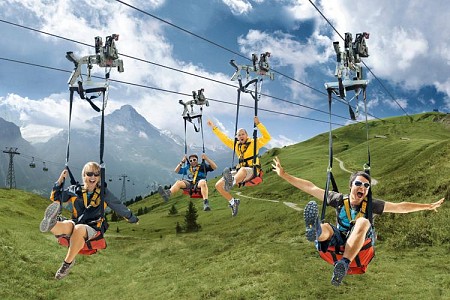 http://www.everythingaboutgermany.com/germany-attractions/zip-lines-in-germany-top-3/?lang=es   En Alemaniahttp://www.zipline.at/en  http://www.ziplinerider.com/Austria_Ziplines.html  En Austria  hasta 2500m.http://kollensvevet.no/en/  En Noruega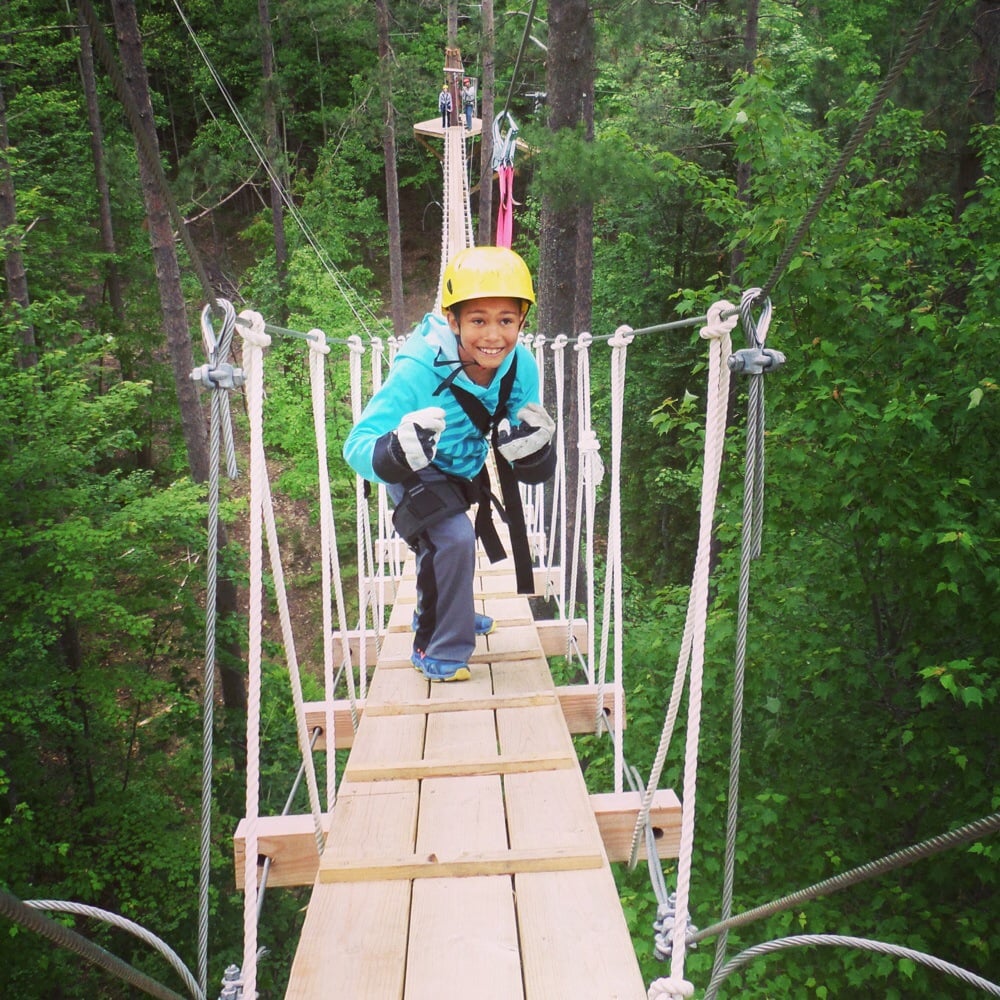 http://www.ziplinerider.com/map/?q=Norway_Ziplines     Situación de tirolinas en Noruegahttps://www.alaskaexcursions.com/grizzly-falls-2/   Alaskahttps://www.theguardian.com/travel/video/2014/jun/06/zip-wire-ride-snowdonia-national-park-video En gales, UKhttp://www.gantner-winches.com/  Chigres de calidad en Austriahttp://www.ebl.org/#!aboutus     En EEUUhttp://www.umformtechnik.net/draht-fachartikel/brueckenbau-haengt-in-den-seilen_31527_de/Industria de cables y su aplicación en Alemania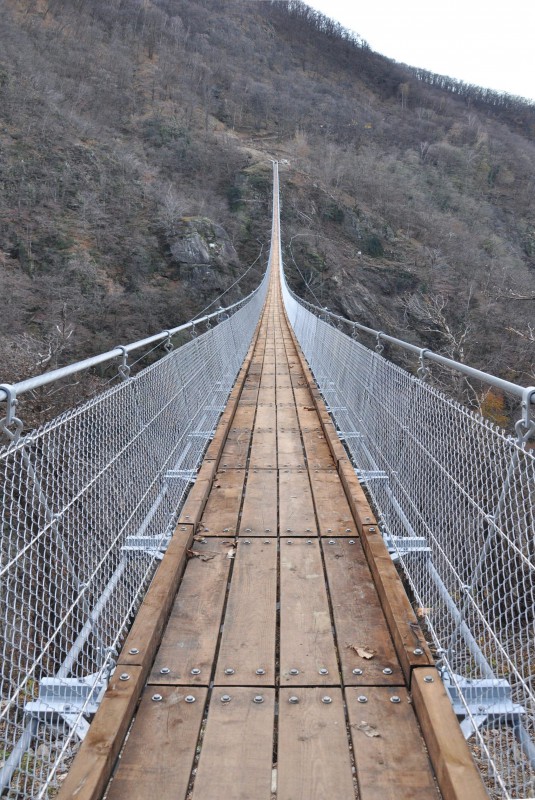 http://www.drahtmagazin.de/draht-fachartikel/prognose-fuer-verdrehte-seile_21097_de/   Vida de los cables prognosisRELACIONADOS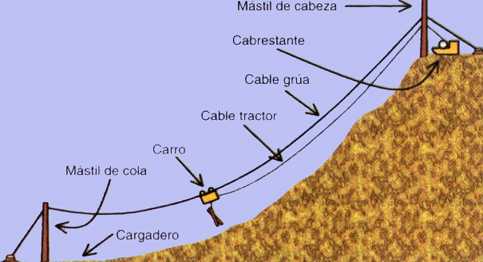 http://www.rainfor.com/FOREST%20CONSULTANT_files/Transporte_de_Madera.pdf     Idemhttps://commons.wikimedia.org/wiki/File:Zip_line_arival_SuperFly_Whistler,_BC,_Canada.JPG 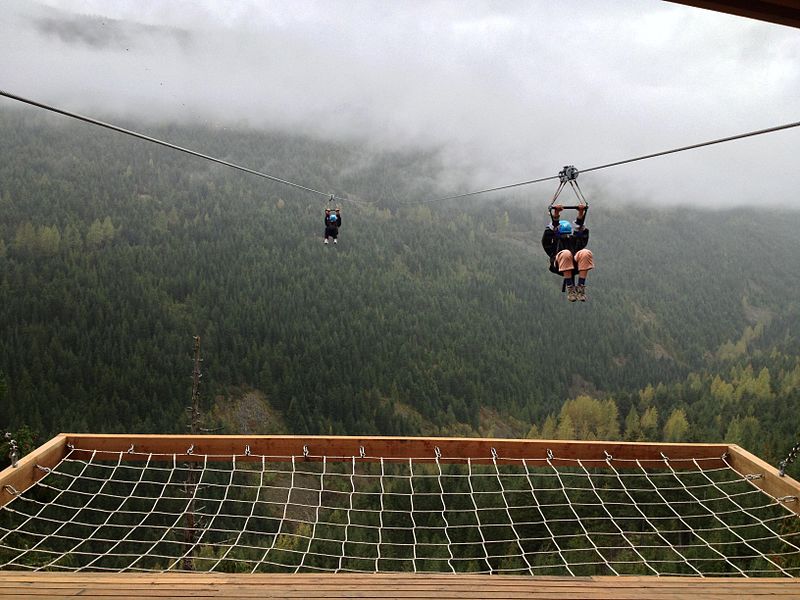 http://www.superflyziplines.com/ziplines  http://www.zipzone.ca/breathtaking_lines/   video de interéshttp://banfftravel.com/ziplining-banff-canada  http://www.zipzone.ca/  http://www.zipzone.ca/our-gear/  https://ziplinescanada.ca/  http://www.adventuresolutionsus.com/ Zip lines en canadá http://www.adventuresolutionsus.com/docs/AS_Catalog_11.pdf  http://www.zipline.equipment/  productos para zip lineshttp://www.arbreenarbre.com/circuit-tyroliennes.php   n Quebechttp://zip-rush.com/  Constructor de una tirolina en Perú de 2180m.Francia  http://www.terraltitude.com/fr/fantasticable.html   http://koala-equipment.com/fr/131-poulies http://fantasticable.fr/ poleas y tirolinashttp://eduka.free.fr/perso/appn/tyrolienne-3.pdf   Sencillas http://www.projectzipline.com/standards_fr.html Normashttp://www.spsfilets.com/produits/Sports-Jeux_pour_enfants-Tyrolienne/130   http://www.roc-aventure.com/references-de-lentreprise.html  Pasarelas himalayas  Referencias de interés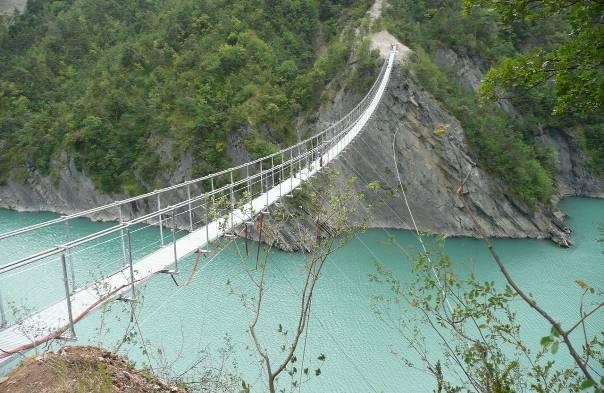 http://www.sbe-usinage.com/fr/poulie-tyrolienne-accrobranche.aspx   para pequeñas tirolinashttps://www.petzl.com/fr/Professionnel/Tyrolienne-sur-corde?ProductName=RIG&l=US   https://www.decathlon.fr/tandem-cable-poulie-id_3340797.html  http://www.xtremaventures.fr/  material para tirolinashttp://www.minutefacile.com/sports-loisirs/escalade/9348-accrobranche---la-tyrolienne/  Cómo funcionahttp://www.minutefacile.com/sports-loisirs/escalade/9254-accrobranche---pr-paration-physique-et-mentale/  Ir de rama en id. http://ressources-cemea-pdll.org/IMG/pdf/tyrolienne-4.pdf Cómo hacer una tirolina sencillaSuizahttps://www.loisirs.ch/dossiers/17245/les-tyroliennes En suisse romande